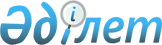 О передаче государственных пакетов акций некоторых акционерных обществ в уставный капитал акционерного общества "Фонд национального благосостояния "Самрук-Казына"Постановление Правительства Республики Казахстан от 27 июля 2009 года № 1148

      В соответствии с подпунктом 2) пункта 3 статьи 249 Гражданского кодекса Республики Казахстан (общая часть) от 27 декабря 1994 года Правительство Республики Казахстан ПОСТАНОВЛЯЕТ : 



      1. Передать государственные пакеты акций акционерных обществ "Астана-Финанс", "Жилищный строительный сберегательный банк Казахстана", "Институт химических наук имени А.Б. Бектурова" и "Институт органического катализа и электрохимии имени Д.В. Сокольского" в оплату уставного капитала акционерного общества "Фонд национального благосостояния "Самрук-Казына". 



      2. Комитету государственного имущества и приватизации Министерства финансов Республики Казахстан совместно с Министерством образования и науки Республики Казахстан, акционерным обществом "Фонд национального благосостояния "Самрук-Казына" (по согласованию) в установленном законодательством порядке принять меры, необходимые для реализации настоящего постановления. 



      3. Утвердить прилагаемые изменения и дополнение, которые вносятся в некоторые решения Правительства Республики Казахстан. 



      4. Настоящее постановление вводится в действие со дня подписания.      Премьер-Министр 

      Республики Казахстан                        К. Масимов 

Утверждены         

постановлением Правительства 

Республики Казахстан   

от 27 июля 2009 года № 1148 

Изменения и дополнение, которые вносятся в некоторые решения 

Правительства Республики Казахстан 

      1. В постановлении Правительства Республики Казахстан от 12 апреля 1999 года № 405 "О видах государственной собственности на государственные пакеты акций и государственные доли участия в организациях" (САПП Республики Казахстан, 1999 г., № 13, ст. 124): 



      1) в перечне акционерных обществ и хозяйственных товариществ, государственные пакеты акций и доли которых отнесены к коммунальной собственности: 



      в разделе "г. Астана": 



      строку, порядковый номер 107-5, исключить; 



      2) в перечне акционерных обществ и хозяйственных товариществ, государственные пакеты акций и доли которых отнесены к республиканской собственности, утвержденном указанным постановлением: 



      в разделе "г. Алматы": 



      строки, порядковые номера 123-83, 123-112, 123-113, исключить. 



      2. В постановлении Правительства Республики Казахстан от 27 мая 1999 года № 659 "О передаче прав по владению и пользованию государственными пакетами акций и государственными долями в организациях, находящихся в республиканской собственности": 



      в перечне государственных пакетов акций и государственных долей участия в организациях республиканской собственности, право владения и пользования которыми передается отраслевым министерствам и иным государственным органам: 



      в разделе "Министерству финансов Республики Казахстан": 



      строку, порядковый номер 217-4, исключить; 



      в разделе "Комитет науки Министерства образования и науки Республики Казахстан": 



      строки, порядковые номера 222-38, 222-39, исключить. 



      3. В постановлении Правительства Республики Казахстан от 12 октября 2007 года № 937 "О некоторых вопросах акционерного общества "Фонд устойчивого развития "Қазына" (САПП Республики Казахстан, 2007 г., № 38, ст. 435): 



      пункт 3 исключить. 



      4. В постановлении Правительства Республики Казахстан от 17 октября 2007 года № 961 "О реорганизации некоторых республиканских государственных предприятий на праве хозяйственного ведения Комитета науки Министерства образования и науки Республики Казахстан (САПП Республики Казахстан, 2007 г., № 39, ст. 451: 



      пункт 4 исключить. 



      5. В постановлении Правительства Республики Казахстан от 17 октября 2008 года № 962 "О мерах по реализации Указа Президента Республики Казахстан от 13 октября 2008 года № 669" (САПП Республики Казахстан, 2008 г., № 41, ст. 458): 



      подпункт 2) пункта 7 после слов "Жилищный строительный сберегательный банк Казахстана" дополнить словами "с последующей передачей в оплату размещаемых акций Фонда". 
					© 2012. РГП на ПХВ «Институт законодательства и правовой информации Республики Казахстан» Министерства юстиции Республики Казахстан
				